TEHNISKĀ SPECIFIKĀCIJA Nr. TS 1604.011 v1Saspiestā gaisa vads rullī Attēlam ir informatīvs raksturs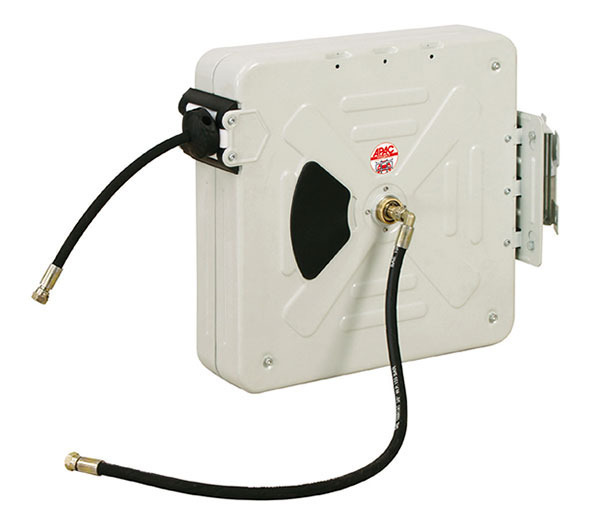 Nr.AprakstsMinimālā tehniskā prasībaPiedāvātās preces konkrētais tehniskais aprakstsAvotsPiezīmesVispārīgā informācijaVispārīgā informācijaVispārīgā informācijaRažotājs (nosaukums, ražotnes atrašanās vieta).Norādīt informāciju1604.011 Pneimatiskās šļūtenes turētājs, automātisks Norādīt pilnu preces tipa apzīmējumuPreces marķēšanai pielietotais EAN kods, ja precei tāds ir piešķirtsNorādīt vērtībuNorādīt vai, izmantojot EAN kodu, ražotājs piedāvā iespēju saņemt digitālu tehnisko informāciju par preci (tips, ražotājs, tehniskie parametri, lietošanas instrukcija u.c.)Norādīt informācijuParauga piegādes laiks tehniskajai izvērtēšanai (pēc pieprasījuma), darba dienasNorādīt vērtībuDokumentācijaDokumentācijaDokumentācijaIesniegts preces attēls, kurš atbilst sekojošām prasībām: ".jpg" vai “.jpeg” formātā;izšķiršanas spēja ne mazāka par 2Mpix;ir iespēja redzēt  visu preci un izlasīt visus uzrakstus, marķējumus uz tā;attēls nav papildināts ar reklāmu.AtbilstOriģinālā lietošanas instrukcija sekojošās valodāsLV Vides nosacījumiVides nosacījumiVides nosacījumiMinimālā darba temperatūra≤ -5°CMaksimālā darba temperatūra≥  +40°CTehniskā informācijaTehniskā informācijaTehniskā informācijaGaisa šļūtenes diametrs 12mmGaisa šļūtenes savienojumi½ "Grozāms stiprināma pie sienas 180 grāduAtbilstGaisa šļūtenes garums≥15mGaisa šļūtenes max darba spiediens ≥16 barAutomātiska gausa vada ievilkšana spolēAtbilstObligātā komplektācijaObligātā komplektācijaObligātā komplektācijaSpoles stiprinājums pie sienasIekļauts